§2176.  PowersThe department has the following duties and powers, in addition to those otherwise set forth in this chapter.  [PL 1999, c. 84, §3 (NEW).]1.  Licenses; enforcement.  The department shall evaluate the qualifications and supervise the examination of applicants for licensure under this chapter and shall investigate or cause to be investigated all complaints made to it and all cases of noncompliance with this chapter.[PL 1999, c. 84, §3 (NEW).]2.  Rules.  The department may, in accordance with procedures established by Title 5, chapter 375, subchapter II, adopt such rules as may be reasonably necessary for the proper performance of its duties and the administration of this chapter.  Rules adopted pursuant to this subsection are routine technical rules as defined in Title 5, chapter 375, subchapter II‑A.[PL 1999, c. 84, §3 (NEW).]3.  Hearings.  Hearings may be conducted by the department to assist with investigations, to determine whether grounds exist for suspension, revocation or denial of a license or as otherwise considered necessary to fulfill its responsibilities under this chapter.The department may not refuse to renew a license for any reason other than failure to pay a required fee, unless it has afforded the licensee an opportunity for an adjudicatory hearing.  The department shall hold an adjudicatory hearing at the written request of any person who is denied a license for any reason other than failure to pay a required fee, if the request for hearing is received by the department within 30 days of the person's receipt of written notice of the denial, the reasons for the denial and the person's right to request a hearing.  Hearings must be conducted in conformity with Title 5, chapter 375, subchapter IV, to the extent applicable.  The department may subpoena witnesses, records and documents in any hearing it conducts.[PL 1999, c. 84, §3 (NEW).]SECTION HISTORYPL 1999, c. 84, §3 (NEW). The State of Maine claims a copyright in its codified statutes. If you intend to republish this material, we require that you include the following disclaimer in your publication:All copyrights and other rights to statutory text are reserved by the State of Maine. The text included in this publication reflects changes made through the First Regular and First Special Session of the 131st Maine Legislature and is current through November 1, 2023
                    . The text is subject to change without notice. It is a version that has not been officially certified by the Secretary of State. Refer to the Maine Revised Statutes Annotated and supplements for certified text.
                The Office of the Revisor of Statutes also requests that you send us one copy of any statutory publication you may produce. Our goal is not to restrict publishing activity, but to keep track of who is publishing what, to identify any needless duplication and to preserve the State's copyright rights.PLEASE NOTE: The Revisor's Office cannot perform research for or provide legal advice or interpretation of Maine law to the public. If you need legal assistance, please contact a qualified attorney.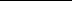 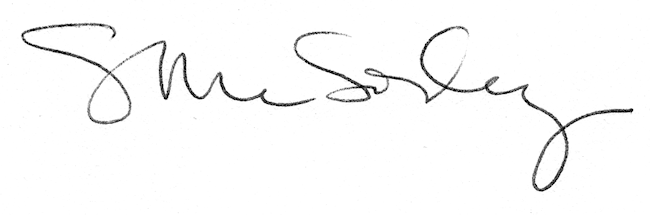 